Klasa:601-02/22-01/06Urbroj:2168/01-54-41-22-01Pula, 20.09.2022.REPUBLIKA HRVATSKAMINISTARSTVO ZNANOSTI, OBRAZOVANJA I SPORTADonje svetice 3810 000 Zagreb	vrtici.izvjesca@mzos.hr	Predmet:	Godišnje izvješće za pedagošku godinu 2021./2022.dostavlja seNa temelju Zakona o predškolskom odgoju i obrazovanju (NN broj 10/97, 107/07, 94/13, 98/19 i 57/22), te članka 8. Pravilnika o obrascima i sadržaju pedagoške dokumentacije (NN 83/2001), s krajem pedagoške godine 2021./2022., dostavljamo Vam Izvješće o radu Dječjeg vrtića Slatki svijet.RavnateljicaMaja Pliško Škalic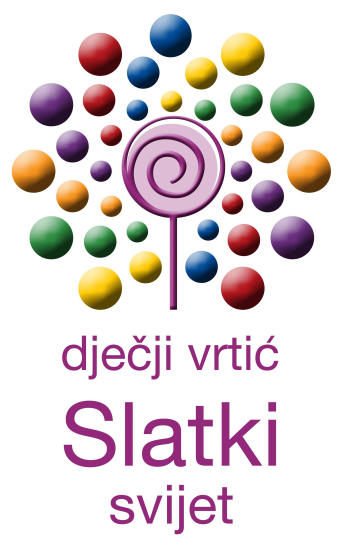 GODIŠNJE IZVJEŠĆE O RADUDJEČJEG VRTIĆA SLATKI SVIJETZa pedagošku godinu 2021./2022.Pula, 31. Kolovoza 2022.SADRŽAJ:1.	USTROJSTVO I ORGANIZACIJA RADADječji vrtić organizira i provodi programe njege, odgoja, obrazovanja, zdravstvene zaštite i prehrane djece od navršene treće godine života do polaska u školu. U Dječjem vrtiću djeluje jedna mješovita odgojno-obrazovna skupina.U skladu s nacionalnim programima i strategijama u RH u vrtiću se provodi:Redoviti cjelodnevni desetsatni program radaProgram rada vrtića te organizacija prostora provodi se u skladu sa smjernicama pedagoške koncepcije.U pedagoškoj godini 2021./2022. u rujnu je bilo upisano 25 djece, od toga 16 djevojčica i 9 dječaka. Tijekom godine upisalo se sveukupno 26 djece, od čega 12 školskih obveznika. Ustrojstvo radnog vremena:Cjelodnevni program u trajanju od 10 sati: od 6,30 do 16,30 sati Rad odgojitelja odvijao se u smjenama:smjena: od 6,30 do 12,00smjena: od 11,00 do 16,30Struktura radnog vremena:DNEVNO ZADUŽENJE:neposredan rad s djecom		5,5 hdnevna priprema			1,0 hdnevna stanka			0,5 hostale aktivnosti po		1,0 hGodišnjem planu i programu	UKUPNO DNEVNO:			8,0 hTJEDNO ZADUŽENJE:neposredan rad s djecom		5,5 h x 5 dana = 27,5 hdnevna priprema			1,0 h x 5 dana = 5,0 hdnevna stanka			0,5 h x 5 dana = 2,5 hostale aktivnosti po		1,0 h x 5 dana = 5,0 hGodišnjem planu i programuUKUPNO TJEDNO:				40,0 hU realizaciji programa sudjelovali su:Odgojno-obrazovni radnici:Odgojitelji predškolske djece – VŠS 1.	Odgojitelj-ravnatelj: Maja Pliško Škalic2.	Odgojitelj: Suzana Beronja PrenzVanjski suradnici:1.	Stručni suradnik: mag.psych. Luana Poleis 2.	Stručni suradnik: mr.sc. Kristina Buić ModrušanPraktikanti/ce:1. Lara Protulipac, 3. godina redovnog preddiplomskog sveučilišnogstudija2. Barbara Jušić, 3. godina redovnog preddiplomskog sveučilišnog studija3. Antonija Šitum, 3.godina redovnog preddiplomskog sveučilišnog studija3. Katarina Pajić, 1. godina diplomskog sveučilišnog studija4. Ana Mrkić, 1. godina diplomskog sveučilišnog studija4. Nika Kenđelić , 2. godina redovnog preddiplomskog sveučilišnog studijaUpravno vijeće djelovalo je u sastavu:- Tatiana Cerin – predsjednica- Vesna Refka – zamjenica predsjednice- Anika Brkljača – član- Ana Uršić – predstavnik roditelja - Suzana Prenz – predstavnik odgojiteljaČlanovi Upravnog vijeća u ovoj su pedagoškoj godini ostvarili 5 sjednica. Prilikom istih donesen je niz odluka i akata:2.	MATERIJALNI I PROSTORNI UVJETI RADATijekom pedagoške godine, koliko su nam financijske mogućnosti dopuštale, kontinuirano se radilo na poboljšanju materijalnih uvjeta rada.Didaktička sredstva za istraživačke i tematske projekte nadopunjavana je tijekom godine:likovnim sredstvimasportskim rekvizitimaglazbenim setovimasredstvima za razvoj fine motorike i govorasredstvima za aktivnosti na vanjskom prostoru.Tijekom godine ostvarene su i druge investicije:sredstva za sanitarne preglede djelatnika pri ZZJZ sredstva za DDD mjere - ZZJZsredstva za uzorkovanje hrane i briseva -  ZZJZsredstva za ugovor s osiguravajućom kućom – Grawe Hrvatska d.d.sredstva za stručno usavršavanje djelatnikasredstva za pedagošku dokumentaciju i nabavu literatureizvršena su sva zakonski predviđena ispitivanja vezana uz mjere zaštite na radu, a prema uputi tvrtke Elkron s kojom surađujemo.Prostor je organiziran po uputama HZJZ:	-     dozatori  i tekućina za dezinfekciju ruku	-     bez kontaktni toplomjer	-     jednokratne  i FFP 2 maske-     podloga za dezinfekciju obuće-     PE navlake za cipeleProstorija se svakodnevno provjetravala više puta po 30 min, a obzirom da je većinom bilo toplije vrijeme omogućeno je cjelodnevno cirkuliranje zraka. 3. 	ODGOJNO-OBRAZOVNI RADOdgoj i obrazovanje u dječjem vrtiću izravno utječe na usvajanje znanja, stavova i vrijednosti, te razvijanje vještina i poticanje ponašanja koja su važna sa stajališta izgradnje osobe koja će uživati i poštovati temeljna ljudska prava.Svakodnevne životne situacije pomažu djetetu da zadovoljava svoje osnovne biološke, socijalne, intelektualne, emocionalne i druge potrebe u zajednici i uči to činiti na društveno prihvatljiv način. U tim situacijama dijete zadovoljava potrebe za sigurnošću, pripadanjem, samopoštovanjem, za poštovanjem drugih, za iskazivanjem poštovanja drugih prema njemu.Planski stvorene situacije u dječjem vrtiću su one koje se organiziraju s ciljem usvajanja elementarnih znanja, stjecanja vještina, razvijanja stavova i poticanja socijalno prihvatljivog ponašanja.Sa svom djecom u godini pred polazak u školu provodio se individualan rad na ostvarivanju zadaća i sadržaja predškole. Savladani su razvojni zadaci bitni za polazak u školu. Bitne zadaće odnosile su se na osiguravanje uvjeta za razvoj i učenje kroz igru, doživljaje i bogate poticaje. Pripremu svakog pojedinog djeteta u skladu s njegovim individualnim karakteristikama na razvoju kompetencija, vještina i navika za stjecanje spoznaja i zadovoljavanje interesa. Poticao se razvoj tjelesnih, spoznajnih, komunikacijskih i socioemocionalnih vještina. Naglašavala se važnost razvoja samopoštovanja, samopouzdanja, pozitivne slike o sebi, samostalnosti, grafomotorike, pažnje, koncentracije. Individualno se radilo na rješavanju radnih listova.4.	NJEGA  I SKRB ZA TJELESNI RAST I RAZVOJ DJECE	U suradnji s ZZJZ vrši se tromjesečna kontrola i nadzor mikrobiološke čistoće objekta. Topli obrok nam se dostavlja iz kuhinje restorana Punkt. Ostale obroke (doručak, voćni obrok i užina) pripremaju djelatnice.	Odgojiteljice su obavile preglede u skladu sa Zakonom o zaštiti na radu, te kontrolne preglede pri ZZJZ IŽ.	Od roditelja smo (nakon izostanka djeteta zbog bolesti) tražili liječničke potvrde da je dijete zdravo i može boraviti u vrtiću. Na taj smo način nastojali voditi brigu o zdravoj djeci te sprječavali pobolijevanje djece u skupinama.	Vodila se posebna briga o higijeni; svakodnevnim prozračivanjem, čišćenjem i dezinficiranjem igračaka nastojali smo spriječiti česta oboljenja djece. Nismo zabilježili povrede kod djece u redovnom radu.Pratili smo rast i razvoj svakog djeteta i u svom radu provodili sadržaje i aktivnosti koje su u funkciji zaštite djetetovog zdravlja i poboljšanja općeg razvoja djece.Svakodnevno se poticalo djecu na razvoj kulturno-higijenskih navika, samostalnost u obavljanju osobne higijene, samoposluživanje prilikom obroka... Naglasak na očuvanju zdravlja djeteta, pored brige o prehrani i higijenskim uvjetima dali smo kroz tjelovježbu, svakodnevne šetnje okolicom vrtića i igri na zraku.Sukladno mjerama HACCP sustava za čišćenje koristili smo proizvode s  vodopravnim dozvolama.Vršili smo tromjesečna antropometrijska mjerenja djece uz tabelarni prikaz.5. 	NAOBRAZBA I STRUČNO USAVRŠAVANJE	Odgojitelji su obvezni prema Zakonu o predškolskom odgoju i obrazovanju, kao i prema Pravilniku o obrascima i sadržaju pedagoške dokumentacije u dječjem vrtiću ostvariti Program stručnog usavršavanja.Prema godišnjem planu i programu za pedagošku godinu 2021./2022. ostvareno je: Odgojiteljska vijeća:Stručna usavršavanja:6.	SURADNJA S RODITELJIMA	Tijekom pedagoške godine 2020./2021. održana su dva roditeljska sastanka i jedno zajedničko druženje.Suradnja s roditeljima bila je vrlo uspješna. Osim roditeljskih sastanaka i zajedničkih druženja s roditeljima su se održavali i individualni kontakti u obliku savjetodavnih konzultacija s ciljem zajedničkog pristupa rješavanju eventualnih poteškoća ili drugih pojava u djetetovu razvoju.Na prvom roditeljskom sastanku informirali smo roditelje o načinu rada vrtića, aktivnostima koje će se u vrtiću ostvarivati, o načinu ostvarivanja aktivnosti, mogućnostima za suradnju i komunikaciju, pravnim aktima i propisima vezanim uz rad vrtića, o sigurnosno-zaštitnim i preventivnim programima i protokolima.7.	SURADNJA S DRUŠTVENOM SREDINOM		Uložili smo veliki trud u afirmaciju našeg vrtića u društvenoj sredini. Nastojali smo biti aktivni u svim zbivanjima u našem okruženju. Putem web stranica redovito smo informirali javnost o svemu što se događa u vrtiću, te time udovoljili načelima otvorenosti i javnosti rada.Suradnja s Gradom Pula:Financijska izvješćaProduljenja subvencija za upisanu djecuUpisi djeceSuradnja s Gradskom knjižnicom i čitaonicom Pula:Posjeti, iznajmljivanje knjigaStručna usavršavanja Suradnja sa Sveučilištem Jurja Dobrile u PuliStručna praksa studenata predškolskog odgojaSuradnja s Osnovnom školom Kaštanjer:Posjet školi – školski obveznici Suradnja s kulturnim ustanovama: INK, Kino Valli, Dječji kreativni centar, Circolo, Udruge: Puppeta, BirikinaSuradnja sa ZZJZ IŽ:sanitarni nadzor i kontrola ispravnosti namirnica, kontrola čistoćeprovedbi HACCP sustavazdravstvenim pregledimastručnim savjetima i preporukamaSuradnja s Ministarstvom znanosti, obrazovanja i športa i Središnjim državnim uredom za razvoj digitalnog društva:E-upisi – projekt „Informatizacija procesa i uspostava cjelovite elektroničke usluge upisa u odgojne i obrazovne ustanove“Suradnja s Agencijom za odgoj i obrazovanje:praćenje kalendara stručnog usavršavanjaSuradnja s raznim dobavljačima, izvođačima radova i ispitivanja:Elkron d.o.o., Brionka d.o.o., Vip net d.o.o., Alca Zagreb d.o.o., Promo Zona d.o.o., Printim grupaPula, 31.08.2022.Klasa:  601-02/22-04/01Urbroj: 2168/01-54-41-22/01 														   	             Ravnateljica:Maja Pliško ŠkalicNa osnovu Zakona o predškolskom odgoju i obrazovanju (NN broj 10/97, 107/07, 94/13), te članka 8. Pravilnika o obrascima i sadržaju pedagoške dokumentacije i evidencije o djeci u dječjem vrtiću (NN 83/2001), uz prethodnu raspravu i zaključke Odgojiteljskog vijeća Dječjeg vrtića „Slatki svijet“ održane 31. kolovoza 2022.g., Upravno vijeće Dječjeg vrtića „Slatki svijet“ donijelo je na Sjednici Upravnog vijeća, održanoj 14. rujna 2022.g., Godišnje izvješće o radu Dječjeg vrtića „Slatki svijet“ za ped.god. 2021./2022.PREDSJEDNICA UPRAVNOG VIJEĆADječjeg vrtića „Slatki svijet“Tatiana Cerin_________________________________RAVNATELJICADječjeg vrtića „Slatki svijet“Maja Pliško Škalic_________________________________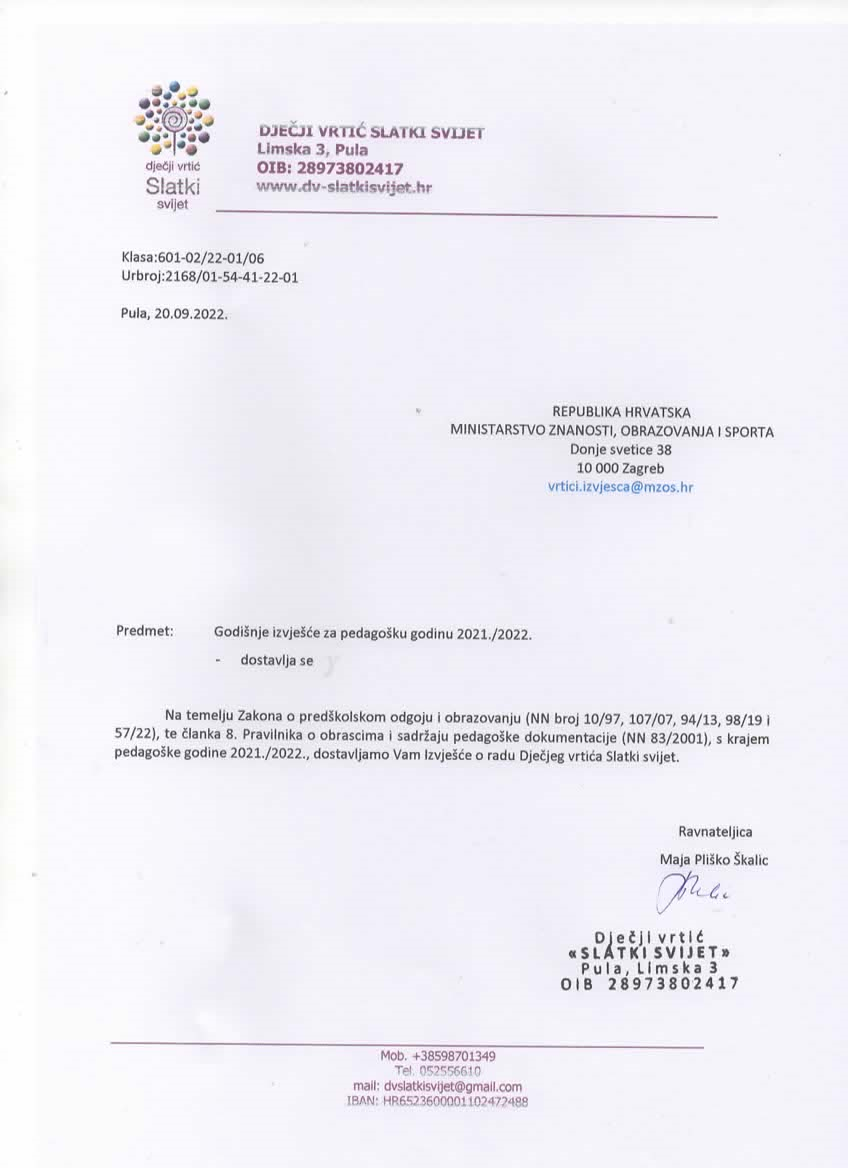 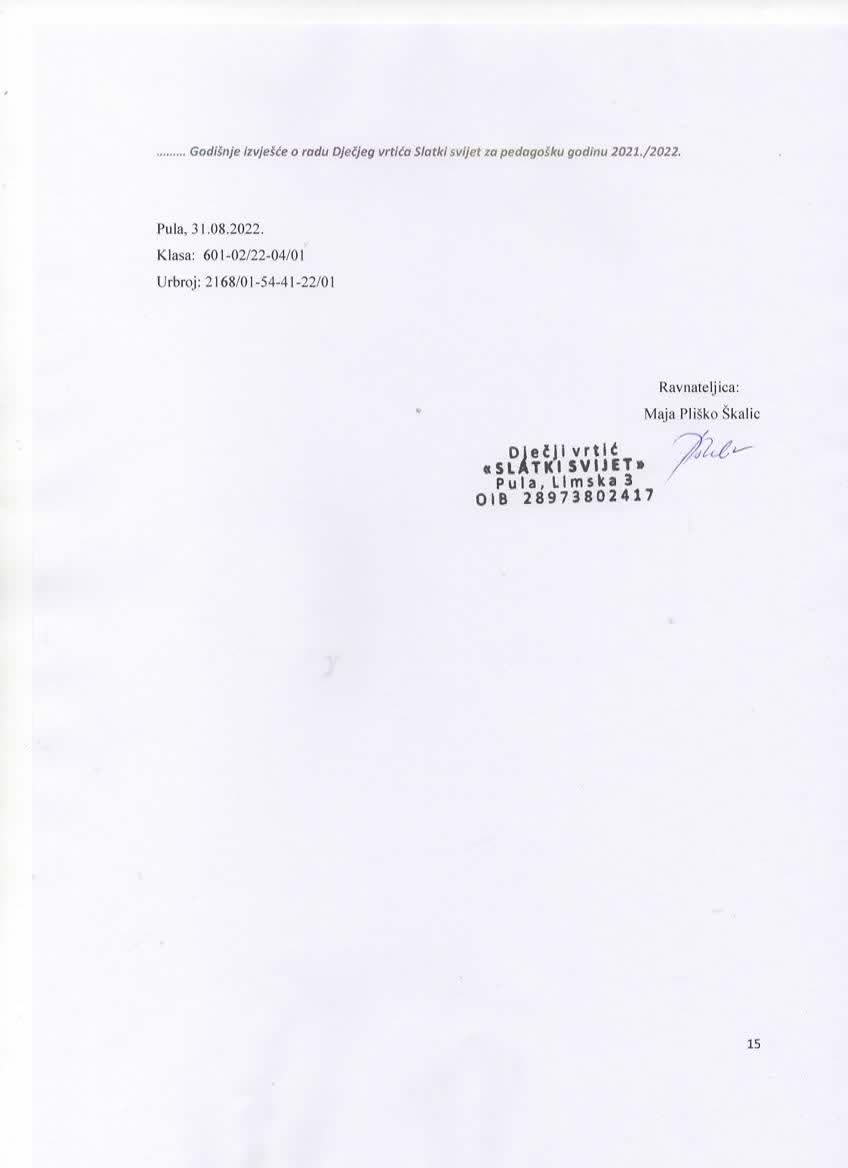 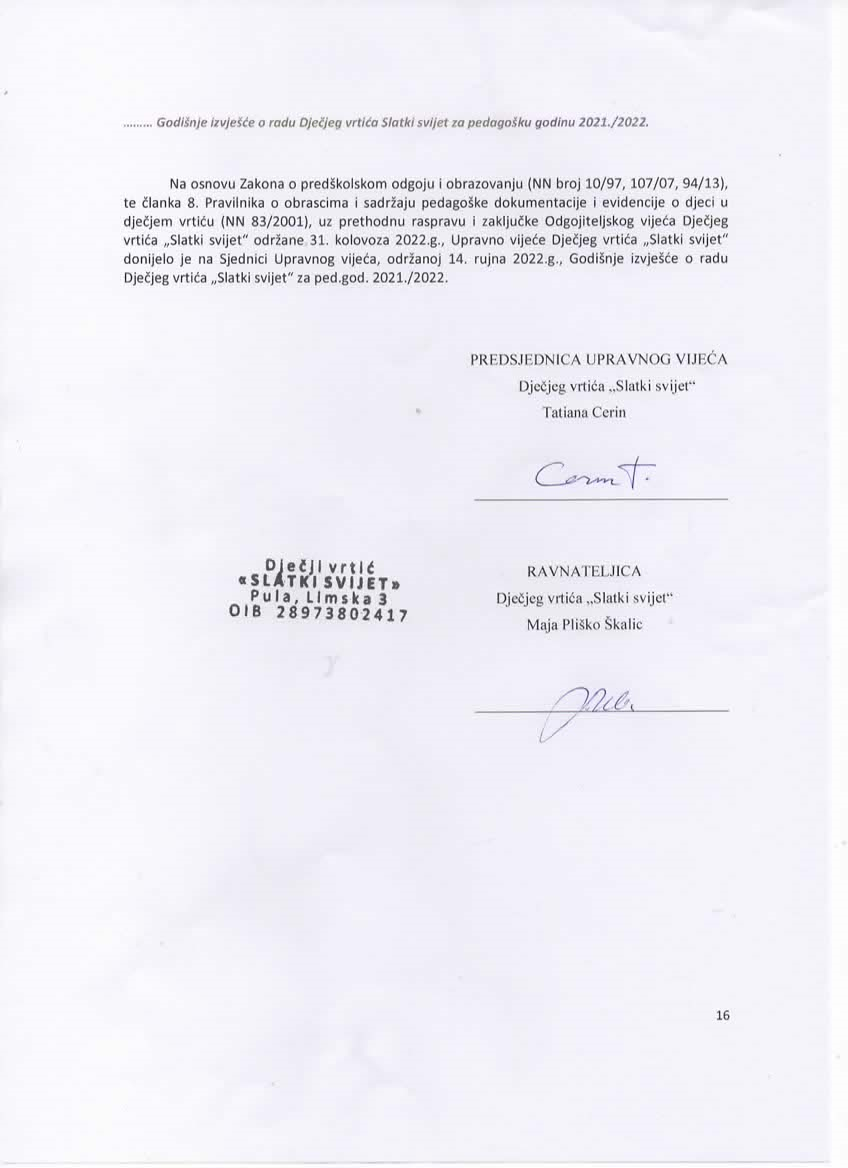 Str.1.USTROJSTVO I ORGANIZACIJA RADA42.MATERIJALNI I PROSTORNI UVJETI RADA73.ODGOJNO-OBRAZOVNI RAD84.NJEGA I SKRB ZA TJELESNI RAST I RAZVOJ DJECE105.NAOBRAZBA I STRUČNO USAVRŠAVANJE116.SURADNJA S RODITELJIMA137.SURADNJA S DRUŠTVENOM SREDINOM14DATUMSJEDNICAODLUKA13.09.21.1. sjednica1.	Verifikacija zapisnika sa prethodne sjednice upravnog vijeća, održane 28. lipnja  2021. godine2.	Usvajanje Godišnjeg izvješća o radu Dječjeg vrtića za ped.god. 2020./2021.3.	Donošenje Kurikuluma Dječjeg vrtića „slatki svijet“ za ped.god. 2021./2022.4. 	Donošenje Godišnjeg plana i programa odgojo-obrazovnog rada dječjeg  vrtića „Slatki svijet“ za ped.god. 2021./2022.08.02.22.2. sjednica1.	Verifikacija zapisnika sa prethodne sjednice upravnog vijeća, održane 13. rujnaa  2021. godine2.	Donošenje Odluke o objavi natječaja za radno mjesto spremač/ica22.02.2021.3. sjednica1.	Verifikacija zapisnika sa prethodne sjednice upravnog vijeća, održane 08. veljače  2022. godine2.	Izbor spremača/ice na temelju natječaja - 1 izvršitelj na određeno, nepuno radno vrijeme, do 30.06.2022.g.		08.03.2021.4. sjednica1.	Verifikacija zapisnika sa prethodne sjednice upravnog vijeća, održane 22. veljače  2022. godine2.	Usvajanje pravilnika o upisu djece u DV Slatki svijet3.	Usvajanje Plana i programa rada Dječjeg vrtića Slatki svijet – Jaslička skupina – za djecu u dobi od 1. do 3. godine života4.	Osnivanje podružnice10.05.2022.5. sjednica1.	Verifikacija zapisnika sa prethodne sjednice Upravnog vijeća,  održane 08. ožujka 2022. godine2.	Izvješće ravnatelja o radu dječjeg vrtića i izvršavanju odluka upravnog vijeća3.	Donošenje Odluke o usvajanju Godišnjeg financijskog  izvješća4.	Donošenje Odluke o usvajanju Plana i programa rada dječjeg vrtića tijekom ljetnih mjeseci5.	Produljenje subvencije/upisi za ped.god.2022./2023.- analiza6.	Odluka o upisu i o mjerilima upisa u Dječji vrtić „Slatki svijet“ za pedagošku godinu 2022./2023.Sklopovi aktivnosti realizirani tijekom pedagoške godine: - Dan policije- Dječji tjedan- Pješaćenje – Šijanska šuma- Dani kruha i zahvalnosti za plodove zemlje- Izložba – Atelier: Mozaik – grafike, riječi, tvari – Reggio shildren- izlet – Feštinsko kraljevstvo – Cukijada 25.10.2021.- Crveni križ – akcija „Solidarnost na djelu 2021.“- INK predstava „Vrtuljak“- Mjesec knjige – Posjet gradskoj knjižnici i čitaonici – dječji odjel- Dan štednje- Dan palčića- Teatar naranča DKC – predstava „Trnoružica“- Sv. Nikola- Božićno druženje bez roditelja – posjet Djeda mraza vrtiću- Teatar naranča DKC – predstava „Snježna kraljica“- Advent u Puli- Valentinovo- Maskenbal u vrtiću- Zimovanje na Petehovcu (Delnice) u organizaciji Kinezis toursa 28.2.-04.3.22.- INK – predstava „Ružno pače“- Dan žena- Očev dan - izlet Svetvinčenat – Tematski park Sanc. Michael 13.4.2022.- Uskrs - Dan Planete Zemlja - Manifestacija „Zeleno srce grada“- Dan grada Pule - Teatar naranča DKC – predstava „Ježeva kućica“- predavanje za roditelje na temu:„Prijelaz djeteta iz vrtića u školu“ mr.sc. Kristina B.M.- Majčin dan- Međunarodni dan obitelji-  izlet školskih obveznika – Dino park Funtana 24.05.2022.- Mak teatar – predstava „Mačak u čizmama“-  Monte librić – festival dječje knjige- Završno druženje s roditeljima– igralište Pomer- Aktivnosti na moru – vrtić na moru – otok Veruda (Fratarski otok)Posjeti:- Gradska knjižnica i čitaonica Pula - Sveta srca Pula - Crveni križ Pula- Gradska tržnica - Ribarnica- Park šuma Busoler - Povijesni muzej Istre- Zerrostrasse PulaIzleti:- 12.10.2021. Šijanska šuma - pješaćenje- 25.10.2021. Savičenta – Feštinsko kraljevstvo- 28.02.-04.3.2022. Petehovac – Delnice - zimovanje- 13.04.2022. Savičenta – Tematski dvorac Sanc.Michael- 24.05.2022. Dino park Funtana – školski obveznici- Otok Veruda – Fratarski otok – ljetovanje – 04.07.-22.7.2022.Druženja:- Božićna predstava i zajedničko druženje – dolazak Djedice- Završno druženje s roditeljima-igralište Pomer- Oproštaj od školaracaProjekti:-  Šuma – Cilj: Stvaranje pozitivnog stava djece predškolske dobi prema prirodi, osobito prema šumskom svijetu.Tijekom godine pratili smo sva zbivanja u našoj društvnoj sredini:- Humanitarna akcija u organizaciji Crvenog križa – Solidarnost na djelu 2021.- suradnja s MO Kaštanjer – donacija igračaka i likovnog materijala- suradnja s MO Gregovica – izrada radova za izložbu povodom manifestacije „Zeleno srce grada“ – Dan planete ZemljaDATUMSJEDNICADNEVNI RED01.09.2021.1. sjednica1.	Rasprava, analiza i zaključci o usvajanju Godišnjeg izvješća o radu vrtića u pedagoškoj godini 2020./2021.2.	Prijedlozi za izradu Kurikuluma Dječjeg vrtića za ped.god. 2021./2022. godinu, te utvrđivanje prijedloga3.	Prijedlog zajedničkih aktivnosti za izradu Godišnjeg plana i programa rada za 2021./2022. godinu, te utvrđivanje prijedloga4.	Prihvaćanje Programa stručnog usavršavanja5.	Prihvaćanje Programa rada predškole Dječjeg vrtića6.	Analiza rezultata upisa djece za ped.god. 2021./2022.08.12.2021.2. sjednica1.	Vanjski stručni suradnik – analiza rada vrtića, djece i dokumentacije u vrtiću, teme stručnog usavršavanja, edukacije2.	Osvrt na proteklo razdoblje i suradnju s roditeljima3.	Planiranje nadolazećih aktivnosti i prosinačkih svečanosti, te suradnja s društvenom zajednicom14.04.2022.3. sjednica1.	osvrt na proteklo razdoblje i suradnju s roditeljima2.	osvrt na zajednički izlet u Svetvinčenat3.	planiranje obilježavanja Dana planet Zemlja4.	planiranje izleta za školske obveznike 5.	planiranje edukacije za roditelje školskih obveznika s vanjskom suradnicom Kristinom Buić Modrušan6.	planiranje rada tijekom ljetnih mjeseci; donošenje smjernica za izradu Plana i programa rad DV Slatki svijet tijekom ljetnih mjeseci31.08.2022.4. sjednica 1.	Rasprava, analiza i zaključci o usvajanju Godišnjeg izvješća o radu vrtića u pedagoškoj godini 2021./2022. 2.	Prijedlozi za izradu Kurikuluma Dječjeg vrtića za ped.god. 2022./2023. godinu, te utvrđivanje prijedloga3.	Prijedlog zajedničkih aktivnosti za izradu Godišnjeg plana i programa rada za 2022./2023. godinu, te utvrđivanje prijedloga4. 	Prihvaćanje Programa stručnog usavršavanja5.	Prihvaćanje Programa rada predškole Dječjeg vrtića6.	Analiza rezultata upisa djece za ped.god. 2022./2023.VRSTE USAVRŠAVANJASADRŽAJ I AKTIVNOSTIOBLICI USAVRŠAVANJAInterni stručni aktivi- „Šuma i ja“ vrtić u prirodnom okruženju- Prijelaz djeteta iz vrtića u školuPredavanje / radionicaPredavanje Edukacija 1. Korištenje sustava E-upisiModul upisi u dječje vrtiće2. Zakon u ustanoviPredavanje / raspravaPrezentacija / rasprava22.09.2021.1. sastanak1.	STRUKTURA GRUPE - DJELATNICI2.	PROGRAM RADA ZA PED.GOD. 2021./2022.3. 	UGOVORI, DOKUMENTACIJA5.	RAZNO11.05.2022.2. sastanak1.	PRIJELAZ DJETETA IZ VRTIĆA U ŠKOLU2.	RAZNO10.06.2022.druženjeZAVRŠNA DRUŽENJE – POMER